MINISTÉRIO DA EDUCAÇÃO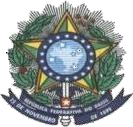 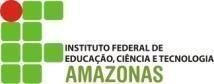 SECRETARIA DE EDUCAÇÃO PROFISSIONAL E TECNOLÓGICA INSTITUTO FEDERAL DE EDUCAÇÃO, CIÊNCIA E TECNOLOGIA DO AMAZONASPRÓ-REITORIA DE ENSINO DIRETORIA DE GESTÃO ACADÊMICACOORDENAÇÃO GERAL DE PROCESSOS SELETIVOSC O M U N I C A D OA Comissão de Matrículas do IFAM Campus Manaus Centro 2022/2 tornará público a DIVULGAÇÃO do relatório do RESULTADO DA PRIMEIRA chamada  no dia 19 de julho de 2022 para os candidatos do edital 07/PROEN/2022 para os Cursos Técnicos de Nível Médio subsequente do IFAM 2022/2 - Campus Manaus Centro.PERGUNTAS FREQUENTES*Minha matrícula foi deferida?*
R: o resultado da matrícula remota será publicado entre 19 de julho de 2022, na página http://www2.ifam.edu.br/campus/cmc/estude-no-ifam/cmc-matriculas

*Vai ter segunda chamada?*
R: a segunda chamada será publicada após conclusão das matrículas remotas da primeira chamada. A previsão de segunda chamada é: 20 de Julho de 2022. Acompanhe nossa página: http://www2.ifam.edu.br/campus/cmc/estude-no-ifam/cmc-matriculasManaus-AM, 18 de julho de 2022.Jadiele Barbosa MendonçaPresidente da Comissão de Matrículas do Campus Manaus Centro